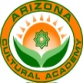 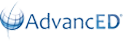        ARIZONA CULTURAL ACADEMY & COLLEGE PREP.                  7810 S. 42nd Place, Phoenix, AZ 85042 -- Tel: 602-454-1222 -- www.azacademy.orgSenior Privileges and Responsibilities for graduating classConsent formI _____________________________ the parent of _____________________________ have read and understood the senior’s privileges document and I agree to all terms and conditions□ I agree on allowing my child to leave early on Tuesdays and Thursdays.□ I don’t agree on allowing my child to leave early on Tuesdays and Thursdays, and would like the school to arrange for community service. Student Name:_______________________________________ Date: _______________________________________________ Student’s signature: ____________________________________ Parent’s signature:_____________________________________ Parents Name: ________________________________________ Daytime phone number: _________________________________ Email address: _______________________________________One parent has to come to the office and sign the document for the first time